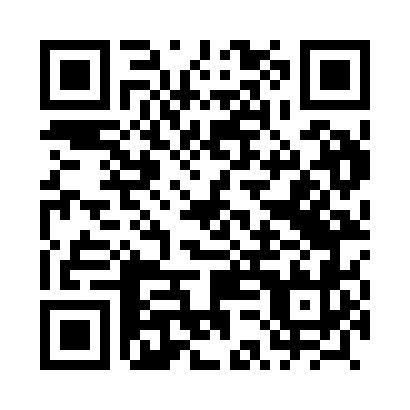 Prayer times for Malbork, PolandWed 1 May 2024 - Fri 31 May 2024High Latitude Method: Angle Based RulePrayer Calculation Method: Muslim World LeagueAsar Calculation Method: HanafiPrayer times provided by https://www.salahtimes.comDateDayFajrSunriseDhuhrAsrMaghribIsha1Wed2:275:0712:415:518:1610:472Thu2:275:0412:415:528:1810:473Fri2:265:0212:415:538:2010:484Sat2:255:0012:415:548:2210:495Sun2:244:5812:415:558:2410:506Mon2:234:5612:405:578:2510:507Tue2:224:5512:405:588:2710:518Wed2:224:5312:405:598:2910:529Thu2:214:5112:406:008:3110:5210Fri2:204:4912:406:018:3310:5311Sat2:194:4712:406:028:3410:5412Sun2:194:4512:406:038:3610:5513Mon2:184:4412:406:048:3810:5514Tue2:174:4212:406:058:3910:5615Wed2:174:4012:406:068:4110:5716Thu2:164:3912:406:078:4310:5817Fri2:154:3712:406:088:4410:5818Sat2:154:3512:406:098:4610:5919Sun2:144:3412:406:108:4811:0020Mon2:134:3212:406:118:4911:0121Tue2:134:3112:416:118:5111:0122Wed2:124:3012:416:128:5211:0223Thu2:124:2812:416:138:5411:0324Fri2:114:2712:416:148:5511:0325Sat2:114:2612:416:158:5711:0426Sun2:114:2412:416:168:5811:0527Mon2:104:2312:416:179:0011:0528Tue2:104:2212:416:179:0111:0629Wed2:094:2112:416:189:0211:0730Thu2:094:2012:426:199:0411:0731Fri2:094:1912:426:209:0511:08